RIWAYAT HIDUPSofyan, Lahir di Pekkabata, Kecamatan Duampanua, Kabupaten Pinrang pada tanggal 16 Juli 1993. Penulis merupakan anak ke empat dari enam bersaudara oleh pasangan  orang tua yaitu Drs. H. Sulaiman dan Hj. Maemunah, S.Pd.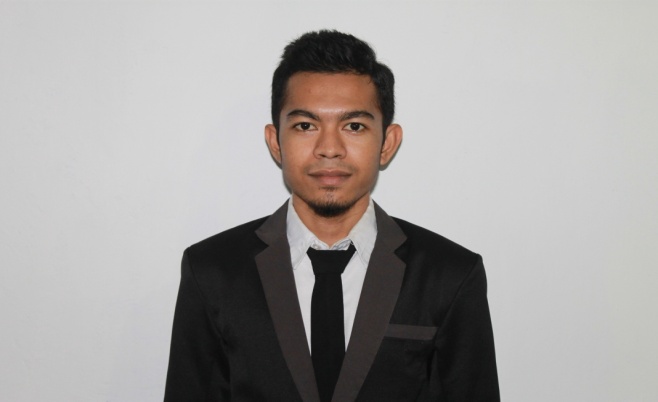                         Penulis menempuh pendidikan mulai dari Taman Kanak-Kanak Pertiwi Pekkabata, kemudian dilanjutkan dengan menempuh  pendidikan dasar di SDN 175 Pekkabata pada tahun 2000 hingga tahun 2006. Setelah tamat di SDN 175 Pekkabata, penulis melanjutkan pendidikan menengah pertama (SMP) pada tahun yang sama di SMPN 1 Duampanua dan lulus pada tahun 2009. Kemudian penulis melanjutkan pendidikan menengah atas (SMA) pada tahun 2009 di SMAN 2 Pinrang dan tamat pada tahun 2012. Pada tahun 2012 penulis melanjutkan pendidikan di perguruan tinggi Universitas Negeri Makassar (UNM) pada Program Studi PGSD FIP UNM. 